     В нашей школе  прошла акция "Помощь солдату" по сбору гуманитарной помощи участникам СВО. Основная цель акции — выразить поддержку российским военным, участвующим в спецоперации на Украине, и показать единство граждан. В такой непростой период, главное для жителей всей нашей страны быть единым и сплоченным народом, быть вместе, не бросать своих соотечественников и наших военнослужащих, которые каждый день демонстрируют героизм и силу. Учителя, родители и дети  были собраны продукты длительного хранения (консервы, медикоменты, печенье, чай ), средства личной гигиены, личные вещи.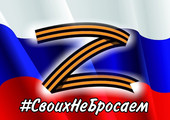 Данными действиями мы поддерживаем волонтерское движение, показываем детям пример, формируя в них такие черты, как патриотизм, взаимопомощь, доброта, щедрость.Огромное спасибо  за активное участие в данной акции. Спасибо за неравнодушие, активную жизненную позицию, за сотрудничество!Пока есть на земле отзывчивые и щедрые люди с широкой душой, всегда готовые протянуть руку помощи, значит, жива вера и надежда на лучшее будущее! Мы сильны единым духом! А значит, вместе мы победим! Ведь мы своих не бросаем! 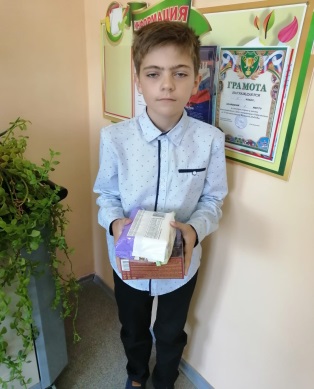 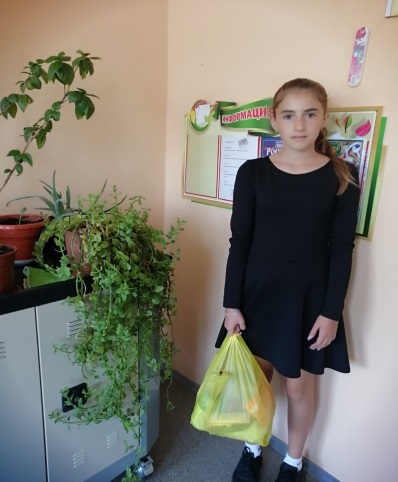 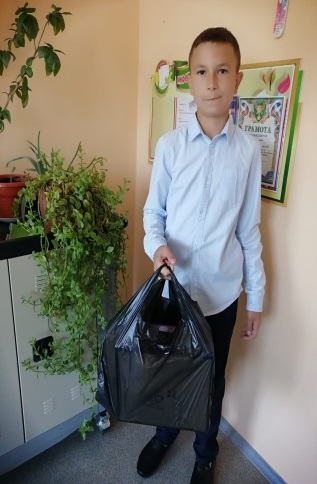 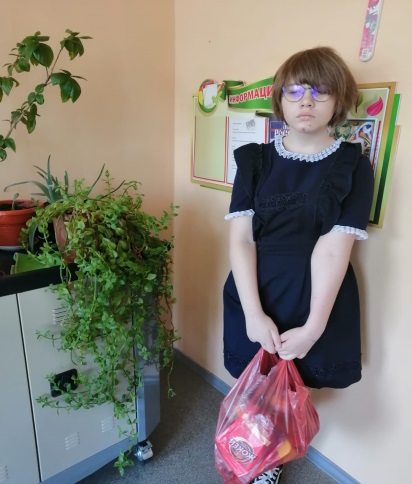 